Tid:      Onsdagen den 19 april 2023 kl 18:00Lokal:  Gamla sjuksköterskeskolan, ingång 21, Västerås sjukhusKonstgjort hjärta och andra uppfinningar.Innovatören överläkare Azad Najar berättar om sin enastående karriär som medicinteknisk utvecklare. 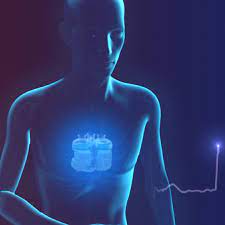 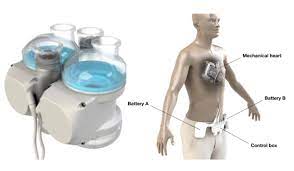 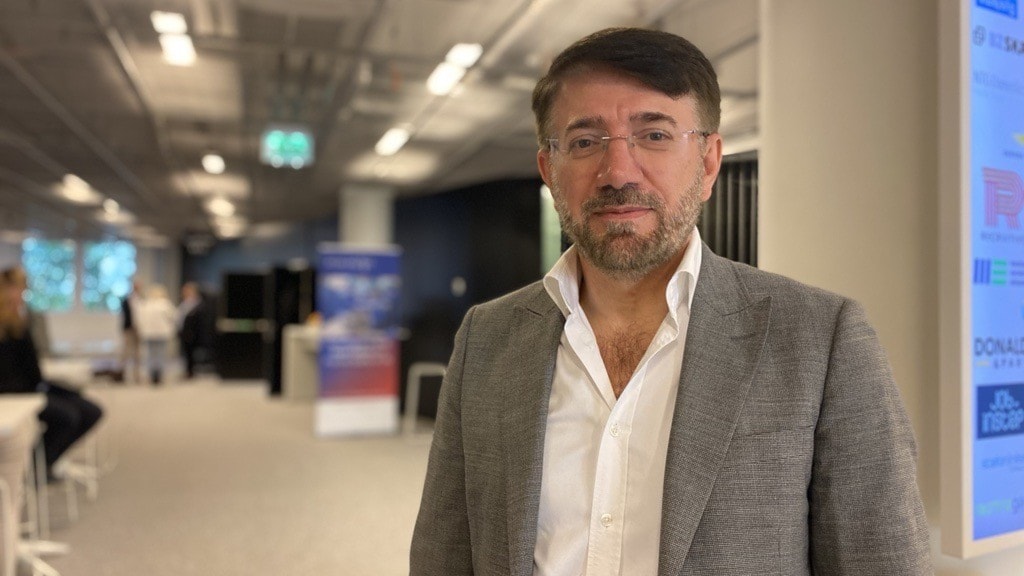 